桃園市108年度中小學發明展選拔暨展覽會實施計畫壹、計畫緣起：一、依據：（一）桃園市創造力教育政策白皮書。（二）桃園市108年度國民中小學推動創造力暨科學教育實施計畫。(三) 桃園市108年度平興國中推動創造力暨科學教育實施計畫。二、背景環境  本校於民國101-108年已連續七年辦理桃園市「中小學發明展選拔暨展覽會」活動，104-108年推薦及協助市賽優秀隊伍參加IEYI世界青少年創客發明展暨臺灣選拔賽已紮下創意的種子，冀望於108年繼續推動，培養桃園市師生養成創新發明的習慣。貳、規劃理念與推動方向：  一、架構圖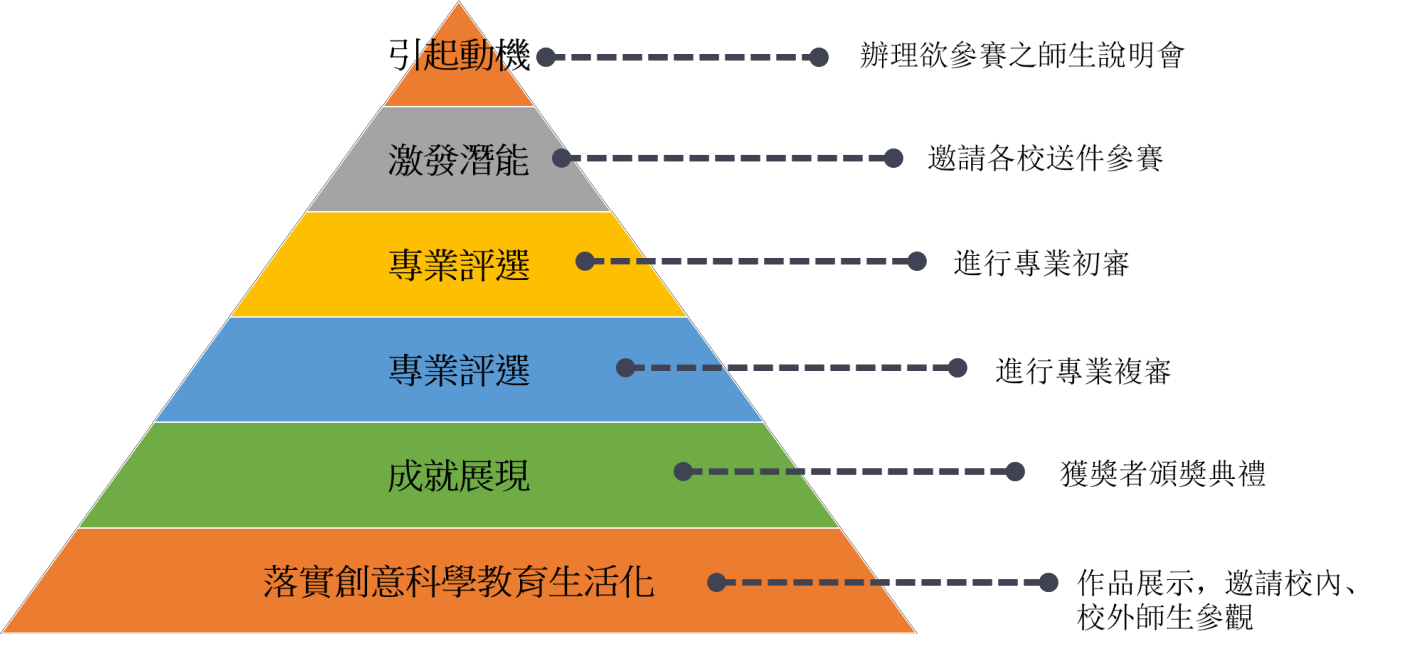 二、理念說明與推動方向(一) 本校秉持桃園市教育局推動創造力暨科學教育之理念，自民國 101 年辦理第一屆「桃 園市中小學發明展暨展覽會」起，即積極配合辦理、推動本市之創造力及科學教育。(二) 在機器人及人工智慧即將取代大量工作場域人類職務的未來世界，培養孩子具備創意 思考的能力是教育人員應有的認知。而結合知識與技能、實際動手做並能解決真實世 界中所遭遇問題的科學教育更是現今科學教育須戮力發展的方向。(三) 本校辦理發明展多年，除積極鼓勵各校組隊參加，並辦理相關研習活動，聘請學有專 精之評審評選優良作品，期能帶動學子發揮創意思考之潛能，並動手產出實物，讓創 意能落實於生活中，解決日常生活中之問題，進而促進人類生活之便利性。參、目的：一、激勵學生創意及解決問題的能力二、培養學生手腦並用及團隊合作的能力三、配合12年國教方案，增進學生多樣化的學習課題四、提供本市中小學一個完善的創作交流平台肆、辦理單位：一、主辦單位：桃園市政府教育局。二、承辦單位：桃園市立平興國民中學三、協辦單位：國立臺灣師範大學、國立聯合大學伍、組織與執掌：一、主持人：黃光雄校長 聯絡電話：03-4918239-110二、承辦人：教務主任王淑惠 聯絡電話：4918239-210  二、團隊成員：陸、實施期程：柒、辦理方式及內容：	一、發明展教師說明研習:1.每校務必派一名教師，以公（差）假課務自理方式參加。 2.實施日期：108年9月4日(星期三)下午13:30~16:303.實施地點：平興國民中學(桃園市平鎮區環南路300號) 一樓視聽教室。	二、發明展市賽初審交件日期：報名紙本資料請各校於108年9月27日(星期五)前送達或郵寄(以郵戳為憑)平興國中，逾時送件者不得參賽。請各報名隊伍於108年9月27日(星期五)前完成初審線上報名以及初審作品摘要說明表檔案上傳(.pdf格式)。活動網址： http://163.30.137.7/inventor/審查日期：108年10月4日(五)（暫定）。審查內容：評審委員針對初審作品摘要說明表進行書面評審。錄選件數視作品水準、繳件比率，由大會評審委員決定。公佈結果：初審結束當天，將初審結果公佈於活動網站。其他規定：1.參賽隊伍之參選資格如有疑慮，主辦單位經開會後擁有最後決定權。2.參賽人數：參與發明作者人數限於3人以下(含3人)，每人參賽作品數不限一件作品。3.作者可跨校，但請於報名表中註明跨校同學之學校名稱。4.指導教師：為本市中小學現職教師(含代理教師)，至多2名(可跨校及跨學籍但不可為家長)。請各校報名前加以審核，避免後續敘獎不公之問題發生。5.本活動不限制單一學校報名隊伍數，單一隊伍不限報一件作品參賽，但一件作品僅限報名一項類別 ，不可以相同作品報多項類別。6.實體作品請於初賽通過後再送至平興國中二樓會議室。 	三、發明展市賽複審參加資格：通過初審之隊伍。交件日期：108年10月16日(三)至10月18日(五)將參賽實體作品、複審作品說明書，送至複審會場，依照指定位置放置並將作品佈置完善。每一隊伍請自行備妥1張A1尺寸之作品介紹海報黏貼至攤位看板。海報主要以呈現作品特色為主，請勿留學校、指導老師或作者等資訊。審查日期：108年10月24日(四)(暫訂，複審時間表另行函知)。審查內容：實體作品或模型、作品說明表與現場口頭說明與答問。公佈結果：複審結束隔天，於活動網站公告；正式獲獎名單以教育局公告為準。其他規定1.可使用電子檔作說明，但請自行準備所需設備與器材。2.進入會場流程於評審前2天公佈於發明展網站，並請參賽學生於複審報到時主動出示具相片之證件。3.複審當天，參賽學生請勿穿著校服，以免評審時對學校有刻版印象，影響評分。(若穿著隊服或制服，校名或所屬機關團體名請勿印製於衣服上)4.大會提供電源之規格為交流電110V，最大額訂功率為1200W。若有使用電源的需求，請於交件時向主辦單位說明。5.主辦單位不負責作品與設備器材的保管，如有安全顧慮請於審查當天提早2小時前擺放完畢。四、優良作品展覽暨頒獎典禮日期：108年10月25日(五)至11月6日(三)(暫定)。展覽地點：平興國中二樓會議室，如欲參觀請於11月6日(三)前電話連絡平興國中教務處。展覽作品可於頒獎典禮當天下午領回。頒獎典禮時間及地點:另行函知。柒、參賽作品類別：一、展覽組別國小組：國民小學學生參加。國中組：國民中學學生參加。二、展覽類別：(一) 災害應變（對自然災害、大型災害及避/救難逃生有預警作用和幫助之發明)。(二) 運動育樂（對增進學習或運動等便利或效果之發明）。(三) 農糧技術（對改善農業發展有幫助之發明，作品須符合該年度世界發明展主辦國家/地區之檢疫標準，作品不能是植物，須是技術或產品)。(四) 綠能科技（對環境保護、廢物利用有幫助之發明）。(五) 安全健康（對人類生活衛生、安全有所改善之發明）。(六) 社會照護（對促進高齡者及身心障礙者生活便利之發明）。三、報名時，必須於每件作品之報名申請表內勾選一項類別。捌、送件內容一、書面審查資料：請上網下載所需表格初審：恕不退件，若有需要請自行備份留存報名表1份(紙本)，如附件一。智慧財產切結書1份(紙本)，如附件三。 作品聲明書1份(紙本)，如附件四。  作品公開授權書1份(紙本)，如附件五。 國內外專利相關之查詢資料1份(紙本)，如附件六。初審報名紙本資料，請使用信封封面(如附件二)於9/28(五)前寄送或親送至本校教務處。初審作品摘要說明表1份(網站上傳)，如附件七 。請於108/9/28(五)前完成網路報名，並上傳「初審作品摘要說明書」檔案(.pdf格式)。初審相關表格格式與範例請至活動網站下載。複審：通過初審的隊伍進入複審複審完整作品說明表(紙本)一式四份，如附件八。作品歷程紀錄表(紙本)一式四份，如附件九。電子檔光碟(CD片)1份。請於108/10/19(五)下午15:00前，將上述資料與CD片，送至平興國中教務處。複審相關表格格式與範例請至活動網站下載。二、實體作品或模型於複審交件日期內專人送達並妥當安置於指定位置。如有安全顧慮請於審查當天提早2小時佈置完成。玖、評審一、初審聘請專業人士為評審。初審指標二、複審聘請專業人士為評審。複審指標拾、參賽作品條件一、智慧財產與原創性聲明參賽作品不得為於國內外得獎之作品。發明人對於所發明或設計的作品需具備組裝能力並親自組裝作品，不得由他人代勞，除零件機械加工、鑄造、開模、射出等加工程序外。 二、發明設計材料規定發明及設計的材料可自由決定。但不得使用危險物品。為安全考慮，婉拒具有任何火藥爆裂之物品。作品本身之長、寬、高皆不得超過、重量不得逾，若超過上述限制請利用模型代替。三、發明設計展示規定（一）發明設計者親身公開展示。（二）如果發明設計為電腦程式或基本形態不易久存的任何物質，報名人應準備說明物，以利參觀者能清楚瞭解。(說明物可包括顯示發明設計之目的及功能的模型、PowerPoint或VCR說明內容。)（三）現場發明設計說明以口頭解說為主，作品說明表為輔。（四）作品說明請以A4紙裝訂，不使用海報、看板、展示板等大型說明輔助物。拾壹、經費：本案所需經費由桃園市創造力及科學教育專款項下支列。拾貳、獎 勵：一、獎項種類國中及國小分組評比，每組綜合五類評選出如下獎項：特優4件、優等6件、甲等10件、佳作10件，以上名額得由評審委員視參賽件數及競賽成績酌予調整。如有同分依1.創意性2.作動性3.外觀性4.市場性、環保性5.整體性6.傳達性之分數高低依序評定名次。如再有同分則由評審團開會決定。二、學生部份：獲獎學生由教育局頒發個人獎狀。獲特優、優等及甲等之隊伍，106學年度起列桃連區超額比序項目「多元學習表現」-「才藝表現」幾分標準。(依各年度桃連區高級中等學校免試入學委員會超額比序積分審查實施計畫公告為準)特優學生團隊頒發圖書禮券3,000元、優等學生團隊頒發圖書禮券2,000元、甲等學生團隊頒發圖書禮券800元等以資鼓勵。國中組以及國小組榮獲特優、優等者得直接代表本市進入全國複賽（審），由教育局推薦函文至全國賽單位，請自行赴相關競賽單位報名。三、教師部份：獲獎特優團隊之指導老師核予嘉獎2次、優等團隊之指導老師核予嘉獎1次、甲等團隊之指導老師頒發獎狀1紙。  四、得獎團隊將另擇時間公開表揚。  五、教育局行文推薦榮獲特優與優等之各隊伍，代表本市參加該年度之「世界青少發明展選拔暨展覽會」；獲推薦報名成功隊伍之複審審查工本費、代表隊培訓及比賽交通車，由教育局補助。工作人員依據「桃園市市立各級學校及幼兒園教職員獎懲要點」規定辦理敘獎：非全市性活動承辦學校工作人員5人予以嘉獎1次，5人予以獎狀乙紙。校長部分（若敘獎包含校長）由教育局人事室辦理，餘工作人員敘嘉獎部分授權校長發布。全市性活動承辦學校工作人員9人予以嘉獎1次，獎狀依實際表現核實發給。校長部分（若敘獎包含校長）由教育局人事室辦理，餘工作人員敘嘉獎部分授權校長發布。七、參與本活動人員在課務自理及不支領代課鐘點費原則下，准予公（差）假登記；若遇例假日辦理，得於6個月內在不影響校務運作、課務自理及不支領代課鐘點費原則下，擇期補假。拾參、參賽注意事項一、主辦單位如發現參展作品係仿製或抄襲他人研究成果，由參賽者自負法律責任，且經評審委員會查核屬實者，應取消其參展資格。對已得獎者除應撤銷其所得獎勵並追回已發之獎金、獎狀、獎品。二、各參賽人員如欲取得專利或其他智慧財產權，請依法向相關機關提出申請。三、參賽作品之著作權在於參賽者所有，唯主辦單位為教育推廣之目的有權公佈在網路上及製作活動成果手冊。四、智慧財產檢索相關網站：經濟部智慧財產局專利檢索 http://twpat.tipo.gov.tw/拾肆、預期影響及成效：一、激發創作風氣，培育本市青少年發明家。二、提供市內青少年一個完善的創作交流平臺，促進互動學習，互相觀摩。三、甄選桃園市代表隊，參加全國青少年發明展。四、豐富各校自然與生活科技課程，激勵學生獨立思考、搜尋資訊及團隊合作的能力。拾伍、本實施計畫陳 市府核准後實施，如有未盡事宜，得另行補充修正。104、105、106年度與107年度發明展活動比較分析桃園市108年中小學發明展報名表寄件人單位：地址：電話：                                    32448                            桃園市平鎮區環南路300號平興國中教務處寄件人單位：地址：電話：                                   32448                            桃園市平鎮區環南路300號                            平興國中教務處智   慧   財   產   切   結   書本作品  (名稱)     ＿＿＿＿＿＿＿＿＿＿＿ 確係立書人及其團隊所創作設計，未違反智慧財產之相關問題；若有違反得由貴會取消得獎資格，並收回所得獎狀以及相關補助經費。此致桃園市中小學發明展桃園市平興國民中學立書人：                          簽章身份證字號：監護人：                          簽章身份證字號：指導老師：                        簽章身份證字號：立書日期：  年    月     日     註1：每隊推派一名作者代表立書人。   註2：若作品有涉及智慧財產（或使用權）之相關問題，請參選者於報名前自行取得該        單位之同意書或授權書後參選之。作   品   聲   明   書□作品原創聲明本作品確係本人及所屬團隊所創作設計，並對於該作品具備有組裝能力。除零件機械加工、鑄造、開模、射出等等加工程序外，為本人及其團隊親自組裝作品，並無他人代勞。作品安全性確保聲明本作品經本人及所屬團隊測試，並不具有危險性。             此致桃園市中小學發明展桃園市平興國民中學立書人：                          簽章  身份證字號：監護人：                          簽章身份證字號：指導老師：                        簽章身份證字號：立書日期：  年    月     日              註1：每隊推派一名作者代表立書人。作   品   公   開   授   權   書立授權書人申請參與「桃園市中小學發明展」之甄選，除願遵守各項公告之規定外，並承諾下列事項︰立授權書人參加之作品之著作權皆悉歸於立授權書人所有，惟立授權書人授權或負責向他人取得授權，使主辨單位「桃園市中小學發明展」、「桃園市立平興國民中學」得基於非營利之目的，永久、無償、於全世界行使一切著作財產權之權利，包括於印刷、宣傳、展覽、刊登、網路、製成光碟、書籍發表、手冊印製及其他方式之使用等。立授權書人茲明瞭並同意，主辨單位「桃園市中小學發明展」、「桃園市立平興國民中學」有權將參賽作品放置於網站上供民眾自由下載。此致桃園市中小學發明展桃園市平興國民中學 立書人：                          簽章身份證字號：監護人：                          簽章身份證字號：指導老師：                        簽章身份證字號：立書日期：  年    月     日                註1：每隊推派一名作者代表立書人。桃園市108年中小學發明展  國內外專利相關之查詢資料註1 請廣泛且深入查詢專利相關資料，以免造成疏漏。本欄不足使用時可自行增列之。註2 關鍵字串作為日後於智財局網路搜尋用，關鍵字串必須確實反應在作品名稱中。註3 智慧財產檢索相關網站：            ※中華民國專利資訊檢索系統http://twpat.tipo.gov.tw/tipotwoc/tipotwkm       ※財團法人亞太智慧財產權發展基金會 http://www.apipa.org.tw/ 桃園市108年中小學發明展初審作品摘要說明表桃園市108年中小學發明展複審完整說明表桃園市108年中小學發明展作品歷程紀錄工作內容負責人1計畫總召集人黃光雄校長2計畫執行、統籌、工作分配王淑惠主任3評審及講師聘請與聯絡王淑惠主任4文書作業、場地規劃與佈置廖俊傑組長、朱瑞勇組長5競賽報名與收件廖俊傑組長、許時耕組長6採購及場地規劃等事務事宜鍾翠芬主任7新聞發佈王淑惠主任8場地秩序及安全維護高桂懷主任9獲獎禮券發放孔祥寬組長10經費核銷及決算報府黃名雅主任11照相、成果彙整許時耕組長12各項事務支援張富麗老師、張鳳娥幹事、袁鐿甄幹事工作項目期          程期          程期          程期          程期          程期          程期          程期          程期          程期          程期          程期          程工作項目1月2月3月4月5月6月7月8月9月10月11月12月1.建立工作團隊2.子計畫送府核辦3.前置作業4.全市發文及宣傳5.場地規劃及佈置6.研習及說明會7.初審收件與評審8.複審收件與評審9.獎勵與展覽10.台灣區IEYI複審報名11.2019台灣區IEYI複審12.定期檢討與調整13.成果彙整及經費核銷14.檢討與修訂明年度計畫評分項目說明百分比作品安全性作品需不易碎、不易腐、不危險作品需不破壞環境生態必備作品適當性非藝文或基礎科學的研究必備作品新穎性1.科技創新性；2.功能獨特性40％作品實用性符合所參賽類別範疇具日常生活教育之價值40％資料完整性1.初審送件資料齊全；2.初審作品摘要說明表及紙本資料內容完整。20％複審指標及評量表複審指標及評量表複審指標及評量表複審指標及評量表複審指標及評量表創意性(30%)主題的特性(5%)主題的特性(5%)高–對主題的表現非常符合所選的項目(4-5%)高–對主題的表現非常符合所選的項目(4-5%)創意性(30%)主題的特性(5%)主題的特性(5%)中–對主題的表現大多符合所選的項目(2-3%)中–對主題的表現大多符合所選的項目(2-3%)創意性(30%)主題的特性(5%)主題的特性(5%)低–對主題的表現非常少符合所選的項目(0-1%)低–對主題的表現非常少符合所選的項目(0-1%)創意性(30%)功能新穎性(20%)功能新穎性(20%)高–功能新奇以前沒有看過(11-20%)高–功能新奇以前沒有看過(11-20%)創意性(30%)功能新穎性(20%)功能新穎性(20%)中–功能新改良(6-10%)中–功能新改良(6-10%)創意性(30%)功能新穎性(20%)功能新穎性(20%)低–功能有點進步性(0-5%)低–功能有點進步性(0-5%)創意性(30%)材料應用新穎性(5%)材料應用新穎性(5%)高–單一材料應用具多元及轉換性(產生新功能)(4-5%)高–單一材料應用具多元及轉換性(產生新功能)(4-5%)創意性(30%)材料應用新穎性(5%)材料應用新穎性(5%)中–單一材料應用具多元性(2-3%)中–單一材料應用具多元性(2-3%)創意性(30%)材料應用新穎性(5%)材料應用新穎性(5%)低–單一材料應用單一性(0-1%)低–單一材料應用單一性(0-1%)創意性(30%)得分_______得分_______得分_______得分_______美觀性(10%)作品外觀(5%)作品外觀(5%)高–作品美觀性(4-5%)高–作品美觀性(4-5%)美觀性(10%)作品外觀(5%)作品外觀(5%)中–作品美觀性(2-3%)中–作品美觀性(2-3%)美觀性(10%)作品外觀(5%)作品外觀(5%)低–作品美觀性(0-1%)低–作品美觀性(0-1%)美觀性(10%)細緻性(5%)細緻性(5%)高–作品清晰的呈現及注意所有細節精緻化(4-5%)高–作品清晰的呈現及注意所有細節精緻化(4-5%)美觀性(10%)細緻性(5%)細緻性(5%)中–作品清晰的呈現及注意部份細節(2-3%)中–作品清晰的呈現及注意部份細節(2-3%)美觀性(10%)細緻性(5%)細緻性(5%)低–作品製造上缺乏注意小細節，較簡略(0-1%)低–作品製造上缺乏注意小細節，較簡略(0-1%)美觀性(10%)得分_______得分_______得分_______得分_______作動性(20%)操作協調性(10%)(人/物件)人vs物件/物件vs物件制動操作協調性(10%)(人/物件)人vs物件/物件vs物件制動高–具新的人與物件互動或物件與物件的制動，具高順暢性(7-10%)高–具新的人與物件互動或物件與物件的制動，具高順暢性(7-10%)作動性(20%)操作協調性(10%)(人/物件)人vs物件/物件vs物件制動操作協調性(10%)(人/物件)人vs物件/物件vs物件制動中–人與物件互動或物件與物件的制動，具順暢性(4-6%)中–人與物件互動或物件與物件的制動，具順暢性(4-6%)作動性(20%)操作協調性(10%)(人/物件)人vs物件/物件vs物件制動操作協調性(10%)(人/物件)人vs物件/物件vs物件制動低–人與物件互動或物件與物件的制動，有點礙手(1-3%)低–人與物件互動或物件與物件的制動，有點礙手(1-3%)作動性(20%)堅固性(5%)堅固性(5%)高–作品在作動時具有高度的韌度或穩定度(4-5%)高–作品在作動時具有高度的韌度或穩定度(4-5%)作動性(20%)堅固性(5%)堅固性(5%)中–作品在作動時部份具有韌度或穩定度(2-3%)中–作品在作動時部份具有韌度或穩定度(2-3%)作動性(20%)堅固性(5%)堅固性(5%)低–作品在作動時不具有韌度或穩定度(0-1%)低–作品在作動時不具有韌度或穩定度(0-1%)作動性(20%)立即性(5%)立即性(5%)高–作品能立即產生、發揮其功能、效用(4-5%)高–作品能立即產生、發揮其功能、效用(4-5%)作動性(20%)立即性(5%)立即性(5%)中–作品需耗費短時間才能發揮其功能、效用(2-3%)中–作品需耗費短時間才能發揮其功能、效用(2-3%)作動性(20%)立即性(5%)立即性(5%)低–作品需耗費長時間才能發揮其功能、效用(0-1%)低–作品需耗費長時間才能發揮其功能、效用(0-1%)作動性(20%)得分_______得分_______得分_______得分_______市場性(10%)市場性(10%)市場性(10%)市場性(10%)高–成本價格低廉、市場性高(7-10%)市場性(10%)市場性(10%)市場性(10%)市場性(10%)中–成本價格適中、市場性中(4-6%)市場性(10%)市場性(10%)市場性(10%)市場性(10%)低–成本價格昂貴、市場性低(1-3%)市場性(10%)得分_______得分_______得分_______得分_______環保性(10%)可否重新使用、再利用環保性(10%)高–成品的環保性高 (7-10%)高–成品的環保性高 (7-10%)高–成品的環保性高 (7-10%)環保性(10%)可否重新使用、再利用環保性(10%)中–成品的環保性適中(4-6%)中–成品的環保性適中(4-6%)中–成品的環保性適中(4-6%)環保性(10%)可否重新使用、再利用環保性(10%)低–成品的環保性低(1-3%)低–成品的環保性低(1-3%)低–成品的環保性低(1-3%)環保性(10%)可否重新使用、再利用得分_______得分_______得分_______得分_______傳達性(5%)傳達性(5%)傳達性(5%)高-書面資料完整/精簡扼要&口語表達清晰(4-5%)高-書面資料完整/精簡扼要&口語表達清晰(4-5%)傳達性(5%)傳達性(5%)傳達性(5%)中-書面資料完整/精簡扼要&口語表達清晰(2-3%)中-書面資料完整/精簡扼要&口語表達清晰(2-3%)傳達性(5%)傳達性(5%)傳達性(5%)低-書面資料完整/精簡扼要&口語表達清晰(0-1%)低-書面資料完整/精簡扼要&口語表達清晰(0-1%)傳達性(5%)得分_______得分_______得分_______得分_______整體性(10%)整體性(10%)整體性(10%)高–作品整體性(7-10%)高–作品整體性(7-10%)整體性(10%)整體性(10%)整體性(10%)中–作品整觀性(4-6%)中–作品整觀性(4-6%)整體性(10%)整體性(10%)整體性(10%)低–作品整體性(1-3%)低–作品整體性(1-3%)整體性(10%)得分_______得分_______得分_______得分_______專利性(5%)額外加分專利性(5%)專利性(5%)專利性(5%)1.已申請到發明專利(國內)(5%)專利性(5%)額外加分專利性(5%)專利性(5%)專利性(5%)2.已申請到新型專利(3%)專利性(5%)額外加分專利性(5%)專利性(5%)專利性(5%)3.正申請發明專利中(2%)專利性(5%)額外加分專利性(5%)專利性(5%)專利性(5%)4.正申請到新型專利(1%)專利性(5%)額外加分專利性(5%)專利性(5%)專利性(5%)5.未申請(0%)專利性(5%)額外加分得分_______得分_______得分_______得分_______104105106107(執行到108年1月)參加作品由國中104件、國小86件送審作品中評選出國中國小各30件優秀作品。由國中91件、國小92件送審作品中評選出國中25件、國小31件優秀作品。由國中115件、國小71件送審作品中評選出國中31件、國小30件優秀作品。由國中124件、國小56件送審作品中評選出國中33件、國小25件優秀作品。研習活動1.辦理工作坊6 場。2.辦理研習2場次。3.辦理初審、複審活動2場次。1.辦理工作坊2 場。2.辦理說明研習1場次。3.辦理初審、複審活動2場次。1.辦理學生工作坊2個系列活動，啟發學生發明、創意。2.辦理教師工作坊2場。3.辦理比賽說明研習1場。1.以創意發明基地辦理:教師研習4場、教師工作坊1場、說明會1場，及桃園市代表隊培訓15小時。2.以逐年增加方式，提供參賽校學軟硬體協助，107年建置3D列印及3D掃描。參加人次研習學員親師生逾350人次。研習及參賽親師生人數逾500人次。研習及參賽親師生人數逾500人次。積極辦理中，目前已為107年度桃園市代表隊安排1/26-1/27交通車當中。優點1.本屆發明展參賽同學藉由巧思創作，有效解決生活中的問題，創意的作品讓人為之驚豔、讚賞。2.推薦所有特優、優等隊伍參加全國賽。1.鼓勵多元、創意、實務作品參賽。2.推薦所有特優、優等隊伍參加全國賽，並規劃予參加全國賽成員專車接送。3.全國賽獲2金、5銀、10銅、19佳作。1.作品設計多具有實務性、創新性以及便利性。2.推薦所有特優、優等隊伍參加全國賽，並規劃予參加全國賽成員專車接送，並補助全國賽複審審查工本費。3.全國賽獲2金、6銀、7銅、10佳作。1.作品設計多具有實務性、創新性以及便利性。2.推薦所有特優、優等隊伍參加全國賽，並規劃予參加全國賽成員專車接送，並補助全國賽複審審查工本費。3.以桃園市創意發明基地方式，提供參賽選手軟硬體資源及辦理桃園市代表隊培訓。缺點未專車接送參加全國賽隊伍。未補助全國賽複審審查工本費。未辦理桃園市代表隊培訓。代表隊培訓方式仍須調整；承辦學校軟硬體資源仍須加強。隊伍編號（主辦單位填寫）：隊伍編號（主辦單位填寫）：隊伍編號（主辦單位填寫）：隊伍編號（主辦單位填寫）：隊伍編號（主辦單位填寫）：隊伍編號（主辦單位填寫）：學籍分組：□國小組  □國中組學籍分組：□國小組  □國中組學籍分組：□國小組  □國中組學籍分組：□國小組  □國中組學籍分組：□國小組  □國中組學籍分組：□國小組  □國中組校名作品名稱作品名稱作品名稱學校地址學校地址作者姓名班級班級電話跨校同學請註明學校名稱跨校同學請註明學校名稱1年     班年     班2年     班年     班3年     班年     班指導老師任教科別任教科別電話e-mail(跨校老師請註明)e-mail(跨校老師請註明)12參賽類組請於下方A至F類中勾選一項(只能一項)參賽類組請於下方A至F類中勾選一項(只能一項)參賽類組請於下方A至F類中勾選一項(只能一項)參賽類組請於下方A至F類中勾選一項(只能一項)參賽類組請於下方A至F類中勾選一項(只能一項)參賽類組請於下方A至F類中勾選一項(只能一項)A類：災害應變（對自然災害、大型災害及避/救難逃生有預警作用和幫助之發明）A類：災害應變（對自然災害、大型災害及避/救難逃生有預警作用和幫助之發明）□ B類：運動育樂（對增進學習或運動等便利或效果之發明）□ B類：運動育樂（對增進學習或運動等便利或效果之發明）□ B類：運動育樂（對增進學習或運動等便利或效果之發明）□ C類：安全健康（對人類生活衛生、安全有所改善之發明）□ D類：農糧技術（對改善農業發展有幫助之發明，作品須符合該年度世界發明展主辦國家/地區之檢疫標準，作品不能是植物，須是技術或產品)□ D類：農糧技術（對改善農業發展有幫助之發明，作品須符合該年度世界發明展主辦國家/地區之檢疫標準，作品不能是植物，須是技術或產品)□ E類：綠能科技（對環境保護、廢物利用有幫助之發明）□ E類：綠能科技（對環境保護、廢物利用有幫助之發明）□ E類：綠能科技（對環境保護、廢物利用有幫助之發明）F類：社會照護（對促進高齡者及身心障礙者生活便利之發明）是否需要110V電源？是□否□                      是否需要110V電源？是□否□                      是否需要110V電源？是□否□                      是否需要110V電源？是□否□                      是否需要110V電源？是□否□                      是否需要110V電源？是□否□                      學校承辦人簽章：                           學校校長簽章：學校承辦人簽章：                           學校校長簽章：學校承辦人簽章：                           學校校長簽章：學校承辦人簽章：                           學校校長簽章：學校承辦人簽章：                           學校校長簽章：學校承辦人簽章：                           學校校長簽章：備註：1.相關報名表單內容(作品名稱、組/類別、選手/指導人數及姓名等)須與網路資料一致。2.以上資料經報名後，不得更改。備註：1.相關報名表單內容(作品名稱、組/類別、選手/指導人數及姓名等)須與網路資料一致。2.以上資料經報名後，不得更改。備註：1.相關報名表單內容(作品名稱、組/類別、選手/指導人數及姓名等)須與網路資料一致。2.以上資料經報名後，不得更改。備註：1.相關報名表單內容(作品名稱、組/類別、選手/指導人數及姓名等)須與網路資料一致。2.以上資料經報名後，不得更改。備註：1.相關報名表單內容(作品名稱、組/類別、選手/指導人數及姓名等)須與網路資料一致。2.以上資料經報名後，不得更改。備註：1.相關報名表單內容(作品名稱、組/類別、選手/指導人數及姓名等)須與網路資料一致。2.以上資料經報名後，不得更改。作 品 名 稱作       者指 導 老 師檢索國內外專利相關關鍵字關鍵字字串之查詢資料1.               2.             3.             4._____________  5.___________  6.____________搜尋檢索結果內容摘要，若”無搜尋結果”也請將網頁截圖貼於下處。搜尋檢索結果內容摘要，若”無搜尋結果”也請將網頁截圖貼於下處。作品名稱隊伍編號隊伍編號系統自動編號學籍分組□ 國小組        ● 國中組□ 國小組        ● 國中組□ 國小組        ● 國中組□ 國小組        ● 國中組□ 國小組        ● 國中組□ 國小組        ● 國中組參賽類組□ A類：災害應變□ B類：運動育樂□ C類：安全健康□ D類：農糧技術 □ E類：綠能科技□ F類：社會照護□ A類：災害應變□ B類：運動育樂□ C類：安全健康□ D類：農糧技術 □ E類：綠能科技□ F類：社會照護□ A類：災害應變□ B類：運動育樂□ C類：安全健康□ D類：農糧技術 □ E類：綠能科技□ F類：社會照護□ A類：災害應變□ B類：運動育樂□ C類：安全健康□ D類：農糧技術 □ E類：綠能科技□ F類：社會照護□ A類：災害應變□ B類：運動育樂□ C類：安全健康□ D類：農糧技術 □ E類：綠能科技□ F類：社會照護□ A類：災害應變□ B類：運動育樂□ C類：安全健康□ D類：農糧技術 □ E類：綠能科技□ F類：社會照護作品規格寬：           cm高：           cm深：           cm深：           cm重量：          kg重量：          kg作 品 摘 要 說 明作 品 摘 要 說 明作 品 摘 要 說 明作 品 摘 要 說 明作 品 摘 要 說 明作 品 摘 要 說 明作 品 摘 要 說 明作品名稱作品內容與參賽類別的關聯作品設計/創作動機與目的作品效用與操作方法作品的傑出特性與創意特質其他考量因素作品名稱作品內容與參賽類別的關聯作品設計/創作動機與目的作品效用與操作方法作品的傑出特性與創意特質其他考量因素作品名稱作品內容與參賽類別的關聯作品設計/創作動機與目的作品效用與操作方法作品的傑出特性與創意特質其他考量因素作品名稱作品內容與參賽類別的關聯作品設計/創作動機與目的作品效用與操作方法作品的傑出特性與創意特質其他考量因素作品名稱作品內容與參賽類別的關聯作品設計/創作動機與目的作品效用與操作方法作品的傑出特性與創意特質其他考量因素作品名稱作品內容與參賽類別的關聯作品設計/創作動機與目的作品效用與操作方法作品的傑出特性與創意特質其他考量因素作品名稱作品內容與參賽類別的關聯作品設計/創作動機與目的作品效用與操作方法作品的傑出特性與創意特質其他考量因素作品名稱複審編號複審編號參考初審通過名單填寫學籍分組□國小組        □ 國中組□國小組        □ 國中組□國小組        □ 國中組□國小組        □ 國中組□國小組        □ 國中組□國小組        □ 國中組參賽類組□ A類：災害應變□ B類：運動育樂□ C類：安全健康□ D類：農糧技術 □ E類：綠能科技□ F類：社會照護□ A類：災害應變□ B類：運動育樂□ C類：安全健康□ D類：農糧技術 □ E類：綠能科技□ F類：社會照護□ A類：災害應變□ B類：運動育樂□ C類：安全健康□ D類：農糧技術 □ E類：綠能科技□ F類：社會照護□ A類：災害應變□ B類：運動育樂□ C類：安全健康□ D類：農糧技術 □ E類：綠能科技□ F類：社會照護□ A類：災害應變□ B類：運動育樂□ C類：安全健康□ D類：農糧技術 □ E類：綠能科技□ F類：社會照護□ A類：災害應變□ B類：運動育樂□ C類：安全健康□ D類：農糧技術 □ E類：綠能科技□ F類：社會照護作品規格寬：           cm高：           cm深：           cm深：           cm重量：          kg重量：          kg作 品 說 明作 品 說 明作 品 說 明作 品 說 明作 品 說 明作 品 說 明作 品 說 明一.作品名稱二.作品內容與參賽類別的關聯三.作品設計/創作動機與目的四.作品效用與操作方法五.作品的傑出特性與創意特質六.其他考量因素一.作品名稱二.作品內容與參賽類別的關聯三.作品設計/創作動機與目的四.作品效用與操作方法五.作品的傑出特性與創意特質六.其他考量因素一.作品名稱二.作品內容與參賽類別的關聯三.作品設計/創作動機與目的四.作品效用與操作方法五.作品的傑出特性與創意特質六.其他考量因素一.作品名稱二.作品內容與參賽類別的關聯三.作品設計/創作動機與目的四.作品效用與操作方法五.作品的傑出特性與創意特質六.其他考量因素一.作品名稱二.作品內容與參賽類別的關聯三.作品設計/創作動機與目的四.作品效用與操作方法五.作品的傑出特性與創意特質六.其他考量因素一.作品名稱二.作品內容與參賽類別的關聯三.作品設計/創作動機與目的四.作品效用與操作方法五.作品的傑出特性與創意特質六.其他考量因素一.作品名稱二.作品內容與參賽類別的關聯三.作品設計/創作動機與目的四.作品效用與操作方法五.作品的傑出特性與創意特質六.其他考量因素作品名稱複審編號學籍分組□國小組        □ 國中組□國小組        □ 國中組□國小組        □ 國中組□國小組        □ 國中組□國小組        □ 國中組□國小組        □ 國中組參賽類組□ A類：災害應變□ B類：運動育樂□ C類：安全健康□ D類：農糧技術 □ E類：綠能科技□ F類：社會照護□ A類：災害應變□ B類：運動育樂□ C類：安全健康□ D類：農糧技術 □ E類：綠能科技□ F類：社會照護□ A類：災害應變□ B類：運動育樂□ C類：安全健康□ D類：農糧技術 □ E類：綠能科技□ F類：社會照護□ A類：災害應變□ B類：運動育樂□ C類：安全健康□ D類：農糧技術 □ E類：綠能科技□ F類：社會照護□ A類：災害應變□ B類：運動育樂□ C類：安全健康□ D類：農糧技術 □ E類：綠能科技□ F類：社會照護□ A類：災害應變□ B類：運動育樂□ C類：安全健康□ D類：農糧技術 □ E類：綠能科技□ F類：社會照護作品規格寬：   高：  深： 深： 深： 重量： 作 品 歷 程 紀 錄作 品 歷 程 紀 錄作 品 歷 程 紀 錄作 品 歷 程 紀 錄作 品 歷 程 紀 錄作 品 歷 程 紀 錄作 品 歷 程 紀 錄